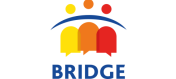 ORTAKLAR TARAFINDAN GELİŞTİRİLEN ETKİNLİKLERBu etkinliklerin, kolaylaştırıcıların dil ve kültür animatörlerini eğitmeleri için kullanılacağı düşünülmektedir. Tüm aktiviteleri özetleyen tablo ile birlikte kullanılacaktır.Her etkinlik için girişler:Yetkinlik AlanıModül Etkinlik adıÖğrenme outcomeEle alınan yetkinlikler:Grup büyüklüğüGerekli malzemeler ve ortam:SüreTanımYetkinlik alanı: 1. KÜLTÜRLERARASI ETKİLEŞİM BECERİLERİModül: 1.1Etkinlik adı: BarngaÖğrenme çıktısı: Sözsüz iletişim becerilerine hakim olmak. Bilgi ve duyguları her türlü dil aracılığıyla doğru / uygun bir şekilde iletmek (beden dili dahil). Bir dizi farklı kültürel iletişim stilini ve sözleşmesini (diğer kültürler) desteklemek.Grup büyüklüğü: 9-18Gerekli malzemeler ve ortam: her grup için yeterli koltuk ve masa; her masa için seçilen oyun kurallarının bir kopyası; masa başına seçilen her oyunun bir seti - kart oyunu - masa başına . Süre: 70'Açıklama: Kolaylaştırıcı benzer büyüklükte gruplar oluşturur; Her grup oyun için bir kart destesi ve bir dizi kural alır. Kolaylaştırıcı, iyi bilinen, oynaması kolay bir oyun seçmiş ve her grup için kuralları önceden belirlemiştir: katılımcılardan bilmeden, kurallar bir gruptan diğerine biraz farklıdır (örneğin, bir sette, As yüksektir; diğerinde, As düşüktür. Bir sette elmaslar koz, başka bir maçada, diğerinde hiç koz yok.  Bu birkaç farklılıktaki varyasyonlar, kaç grup oynarsa oynasın, tek farktır. Bu, bir veya iki yön dışındaki hemen hemen her şeyin herkes için aynı olduğu anlamına gelir). Katılımcılar oynamaya başlar, ancak konuşmadan sadece jest or resimlerine izin verilir. Bir turu bitirdikten sonra, oyuncular kolaylaştırıcının önceden karar verdiği bir şemaya göre masaları hareket ettirirler. Oyunu bitirme zamanı geldiğinde, kolaylaştırıcı ideal olarak iki aşamayı takip eden sorular soran bir bilgilendirme düzenler:2. Analiz - Barnga hangi belirli gerçek yaşam durumlarını simüle ediyor? - Hiç bilmediğiniz bir kural farkının olduğu bir deneyim yaşadınız mı? - Bu oyun dikkatimizi kültürün gizli yönlerine nasıl odaklıyor? - Barnga'yı oynadıktan sonra öğrendiğiniz en önemli şey nedir? - Ya  konuşabilseydiniz? - Ya oyun daha uzun sürerse? - Oyun deneyimi gerçek hayatta aynı durumda kalındığında ne yapılması gerektiği konusunda ne öneriyor? İçgörüler: Oyun sırasında, her grup farklı koşullar ve ground kuralları dışında oynadı. Birçoğu kuralların farklı olduğunu keşfetti veya şüphelendi, ancak farklılıkları köprülemek için ne yapacağını her zaman bilmiyordu. Başkalarıyla iletişim kurmak zordur; duyarlılık ve yaratıcılık gerektirir. Yukarıdaki ifadeler, almost her şey aynı olduğunda ve farklılıklar çok az veya gizli olduğunda bile doğrudur. Aslında, farklılıklar çok az veya gizli olduğunda, onları köprülemek, çok ve açık olduklarından daha zor olabilir. Birçok benzerliğe rağmen, insanların işleri yapma şekillerinde farklılıklar vardır. Bir grupta etkili bir şekilde işlev görmek için bu farklılıkları anlamalı ve uzlaştırmalıdırlar.Yetkinlik Alanı: 1. KÜLTÜRLERARASI ETKİLEŞİM BECERİLERİModül: 1.2Etkinlik adı: Sleepyville'de Bir Cami (Rol oyunu)Öğrenme çıktısı: Sosyal etkileşimden en iyi şekilde yararlanmak. Bilgi ve duyguları her türlü dil aracılığıyla doğru / uygun bir şekilde iletmek (beden dili dahil). Bir dizi farklı kültürel iletişim stilini ve sözleşmesini anlamak (diğer kültürler)Grup büyüklüğü: 10-18Gerekli malzemeler ve ortam: İsimli isim etiketleri için kağıt yaprakları; Flip Chart Kağıdı; Belediye Başkanı için küçük zil; Bildirideki rol kartlarının fotokopisi, sorunun tanımı ve tartışma kuralları. 'Council Toplantısı' için bir alan ve farklı gruplar için ayrı alanlar, böylece konumlarını önceden tartışabilir veya başkalarıyla buluşabilirler.Süre: 120 dakikaAçıklama: Kolaylaştırıcı hikayeyi açıklar: tüm katılımcılar, nüfusunda radikal değişiklikler gören Sleepyville kasabasında yaşıyor, gençler iş bulmak için daha büyük şehirlere taşınıyor ve çoğu nüfus Müslüman ülkelerinden gelen çok sayıda göçmen aileler mevcut. Bazıları nesillerdir buradalar, ancak hala "yeni gelenler" olarak şüpheyle muamele görüyorlar. Sleepyville'deki Müslümanların konseye ait terk edilmiş bir arazi üzerine bir cami inşa etme arzusu şehri bölüyor. Flipboard'da, kolaylaştırıcı bir veya daha fazla kişiye atfedilebilecek olası rolleri yazar: 
- Belediye Meclisi üyesi Popülist parti: Kısmen lehte. Müslüman toplumu ekonomi için çok iyi oldu, ancak sakinlerin şikayetleri her endişe duyuyor ve gereksiz bir çatışma yaratmak istemiyor, çünkü bir sonraki konsey seçimlerindeki koltuğundan endişe duyuyor. 
- Belediye Meclisi üyesi: Çeşitlilik Partisi: lehine. Dünyanın farklı yerlerinden insanların Sleepyville'in kültürüne ve ilgisine katkıda bulunduğuna inanıyor ve toprağı niteleme fırsatını görüyor. 
- Sleepyville'in "Geçmiş ve Bugün" Derneği üyesi.  Karşı. Geleneksel (gayrimüslim) bir topluluğa mensuptur; Kasabanın antik character'ını tutmanın çok önemli olduğunu düşünüyor, buraya yeni gelen bir topluluk tarafından tamamen değiştirildiğini hissediyor. 
- Belediye Meclisi üyesi: Gelenekçi Parti. Karşı. Konsey arazisinin ve konsey kaynaklarının, ülkenin geleneklerine saygı duymayan bir ibadet yerine harcanmaması gerektiğini düşünüyor; göçmen ailelerin burada yaşamalarına izin verildiği için ayrıcalıklı olduklarını ve misafir oldukları bir ülkeye farklı yaşam tarzları empoze etmeye çalışmamaları gerektiğini düşünüyor. Caminin teröristleri işe almak için bir toplantı alanı  olabileceğinden endişe ediyor. 
- "İnsan Hakları için Genç Uykulular!" Gençlik Eylem Grubu Üyeleri: Lehte. Caminin inşasını hem Müslüman toplumunun ibadet yeri ihtiyacına hem de arazinin elverişsiz bırakılmasının bir sonucu olan sayısız sosyal soruna bir  çözüm olarak görüyor. 
- "Sleepyville Müslüman Derneği" üyeleri: Lehte. Müslüman toplumunun kasabaya yaptığı katkının takdir edilmediğini, dini ibadet için temel hakkı reddettiğini düşünüyor.  
Sleepyville Vatandaşları: Sleepyville kasabasını ele geçirmiş gibi görünen çatışmadan endişe duyuyorlar; neye oy vereceklerini bilmiyorlar, bu yüzden kararlarını vermek için birçok farklı grupla konuşmaları gerekiyor.  
- Sleepyville Belediye Başkanı: Meclis Başkanı. Tüm konulardaki kararı nihaidir. Herkese konuşma fırsatı vermeye çalışmalı ve kimsenin çok uzun süre konuşmasına izin vermemelidir. Toplantıdan önce, bazı grupları konumlarını yumuşatmaya ikna etmeye çalışmak için onlara saldırıyor.Her katılımcı bir rol seçer. 30 dakika boyunca başkalarıyla tanışırlar, toplantıda söylemek istediklerini kısa noktalarda hazırlarlar ve nasıl oy kullanmak istediklerine karar verirler. Daha sonra partiler veya el yordamları birlikte oturacak ve Binbaşı başkanlığında ve 40 dakika sürecek toplantı başlayacak. Sonunda bir oylama yapılacak ve ardından kolaylaştırıcı, herkesi gerçek isimleriyle selamlayarak ve katılımcılara yaşadıkları süreç hakkında ne hissettiklerini sorarak bilgi verecek: Oylamanın sonucuna şaşırdınız mı ve oynadığınız kişinin konumunu yansıttı mı? Sizin (rolünüzde) sonuç üzerinde ne kadar etkiniz olduğunu düşünüyorsunuz? Diğer insanlarla veya gruplarla etkileşim, yaklaşımınızı veya soruna karşı tutumunuzu değiştirmenize neden oldu mu? Rolünüzle özdeşleşmek ne kadar kolaydı? Neden ya da neden olmasın? Bu durumun gerçek hayatta ortaya çıkabileceğini düşünüyor musunuz? Benzer vakaları düşünebiliyor musunuz? Bu dava şehrinizde / ikamet ettiğiniz yerde ortaya çıkarsa nasıl tepki verirsiniz? Etkinlik tutumunuzu hiç değiştirdi mi? Neden din özgürlüğünün temel bir insan hakkı olduğunu düşünüyorsunuz? Bu hakkın toplumunuzda ne ölçüde gözlemlendiğini düşünüyorsunuz? İçgörüler: Simülasyon kontrolden çıkarsa - örneğin, insanlar konudan saptığı veya yeni bilgi parçaları icat edildiği için - veya Konsey bir çıkmaza yakalanırsa ve bir anlaşmaya varamazsa, bunun real yaşamında bir sonucu yansıtabileceğini ve faaliyetin başarısız olduğunu göstermediğini belirtin. Brifingde, bu gibi konularda anlaşmaya varmanın zorluğunu tartışmak için kullanılabilir. Brifing sırasında, simülasyonu tekrarlamaktan kaçınmaya çalışmak çok önemlidir. People, yaşadıklarını doğru bir şekilde yansıtabilmek için kendilerini aktivitede oynadıkları rolden ayırmaya çalışmalıdır. Kolaylaştırıcı, simülasyona geri dönüp normal "şapkaları" ile geri bakmalarına yardımcı olmalıdır. Yetkinlik Alanı: 1: KÜLTÜRLERARASI ETKİLEŞİM BECERİLERİ 3. KÜLTÜREL BİLGİ BİLİNCİModülü: 1.3Etkinlik adı: Göz temasının gücüÖğrenme çıktısı: Bilgi ve duyguların dilin tüm formları aracılığıyla doğru / uygun bir şekilde iletilmesi (beden dili dahil). Bir dizi farklı kültürel iletişim stilini ve sözleşmesini anlamakEle alınan yetkinlikler: 1.1 Sözlü ve sözsüz dili etkili ve uygun bir şekilde kullanmak1.2  Beden dilinin veya kendi kültüründe konuşma yöneticisinin diğer kültürlerde farklı anlamlara sahip olabileceğini anlamak1.3 Bir dizi farklı kültürel iletişim tarzını ve geleneğini 
anlamak1.5 Çevremdeki insanların tepkilerini hızlı bir şekilde analiz etmek ve yapıcı bir şekilde yanıt vermek1.7 Diğer kültürlerden insanlarla etkili ve uygun bir şekilde toplum ilişkileri 
kurmakGrup büyüklüğü: 10Gerekli malzemeler ve ortam: Bir grup delegenin kolayca dolaşabileceği boş bir oda. Ayakta dururken üzerlerine not yazması kolay boş kartlar.Duration: 30 dakikaAçıklama: Kolaylaştırıcı, her katılımcıya boş bir kart ve bir kalem dağıtacaktır. İlk tur (bir dakika): Onlardan başka kimseyle göz teması kurmadan kamusal bir alandaymış gibi odanın etrafında dolaşmalarını isteyecektir. They doğaçlama yapmalı ve rolü canlandırmalıdır. Sonra herkesi durduracak ve kartlarına duygularını not etmelerini isteyecektir. İkinci tur (iki dakika): Daha sonra odadan geçerken göz teması kurmalarını isteyecektir. Ancak, göz teması kurdukları anda, onu kırmalı ve uzağa bakmalıdırlar. Sonra herkesi durdurur ve duygularını kartlarına kaydetmelerini ister. Üçüncü tur (iki dakika): Onlardan biriyle göz teması kurmalarını ister ve bunu yapar yapmaz o kişiyle eşleşirler. Yan yana durmalı ve kimseyle göz teması kurmamalıdırlar. Herkesi durdurur ve duygularını kartlarına kaydetmelerini ister. Daha sonra kolaylaştırıcı herkesi tekrar bir araya getirecek ve bir bilgilendirme ile takip edecektir.  Bazı sorular şunlar olabilir: Egzersizin çeşitli aşamalarından geçerken nasıl hissettiniz? Göz teması kurarken ve hemen kırmak zorunda kaldığınızda nasıl hissettiniz? Göz teması kurduğunuzda ve kişiyi eşleştirmek için uygun hale getirdiğinizde nasıl hissettiniz? Biriyle eşleşmek için yavaş olsaydınız, göz teması kurabileceğiniz birini bulmak nasıl bir duyguydu? Biriyle göz teması kurmak ne kadar kolaydı? Göz teması kurduğunuz insanlarla ne kadar yakın hissediyorsunuz? Hangi ön koşullanma, göz teması kurma veya göz temasını sürdürme davranışımızı belirler? Bu, farklı toplumlar arasında nasıl karşılaştırılır?Yetkinlik Alanı: 2. EMPATİ VE SAYGI 3. KÜLTÜREL BİLGİ BİLİNÇİSİModül:  2.1Etkinlik adı: İlk izlenim, selamlama. 
 Öğrenme çıktısı: - Bir dizi farklı kültürel iletişim stilini ve sözleşmesini (diğer kültürler) anlamak;  Bir dizi farklı kültürel iletişim stilini ve sözleşmesini anlamak (kendi kültürü)
Ele alınan yetkinlikler: 2.1 Başka bir kültürden birinin tepkisinin kendi kültürel değerlerinin bir yansıması olabileceğini anlamak2.5 Kendi seçimlerinden ve davranışlarından bazılarının bizi diğer kültürlerden insanlar için az ya da çok kabul edilebilir kılabileceğini anlamak2.7 Kendi ilk dilini farklı kültürel geçmişlerden gelen insanlarla etkili bir şekilde kullanmaGrup büyüklüğü: 10Gerekli malzemeler ve ortam: Bir grup katılımcının kolayca dolaşabileceği boş bir oda.Süre 50 dakika.Açıklama: Adım 1: Katılımcılar birbirleriyle etkileşime girmeden, daireler çizmekten ve göz temasından ve birbirleriyle çarpışmaktan kaçınarak boşlukta yürümelidir. Sonra biriyle her karşılaştıklarında, başın herhangi bir yerine küçük bir jest eklemelidirler. O zaman selamlama vücudun herhangi bir kısmı ile fiziksel temas halinde olmalıdır. Sonra, yine, selamlama, kolaylaştırıcı tarafından söylenen sloganı takip etmelidir (örneğin: "birbirimizi robotmuşuz gibi selamlıyoruz", "birbirimizi yaşlı insanlarmışız gibi selamlıyoruz", "birbirimizi uzaylıymışız gibi selamlıyoruz", vb.)Adım 2: Bir katılımcı, çeşitli durumlarda, yani İki çocukta, kendi kültürlerinde veya deneyimlerinde (verbal ve sözel olmayan dille) birbirlerini nasıl selamladıklarını açıklar; İki ergen (iki erkek, iki kadın, bir erkek ve bir kadın); İki yetişkin (iki erkek, iki kadın, bir erkek ve bir kadın); İki yaşlı (iki erkek, iki kadın, bir erkek ve bir kadın), ardından farklı combinasyonlar, yani bir çocuk ve yaşlı bir adam, bir yetişkin ve bir genç, vb.). Ardından grubun geri kalanı katılımcıyı taklit eder. (NOT: Bu aktivite bir Öğrenme köyünde de gerçekleştirilebilir)Adım 3: Bir katılımcı, ev sahibi kültüründe (kültürlerinde sözlü ve sözsüz dille) birbirlerini çeşitli durumlar için, bir öncekini takip ederek nasıl selamladıklarını açıklar. Ardından grubun geri kalanı katılımcıyı taklit eder. (NOT: Yukarıya bakın).Bilgilendirme. Kolaylaştırıcı bazı sorular sorar: Kültürünüzün dışından gelen selamlar hakkında ne hissettiniz? Selamlama kültürlerinin türündeki temel farklılıklar nelerdir?Cinsiyete veya yaş grubuna göre daha fazla farklılık var mı? İki kültürün selamlaşmaları  arasındaki ortak unsurlar nelerdir?Yetkinlik Alanı 2. EMPATI VE SAYGI 4. FARKLI KÜLTÜRLERİ ÖĞRENME İSTEĞİModül: 2.2Etkinlik adı: Rahatsız edici durumlar 
Öğrenme çıktısı: Etik sorunları ve bunların interkültural iletişim üzerindeki etkilerini anlama Bir dizi farklı kültürel iletişim stilini ve sözleşmesini anlama (diğer kültürler)Bir dizi farklı kültürel iletişim stilini ve geleneğini (kendi kültürünü) anlamaEle alınan yetkinlikler: 2.3 Birinin kendi sosyal kimliğine (örneğin Irk, sınıf, cinsiyet, yaş, cinsel yönelim) verdiği tepkiyi takdir etmek, kültürel geçmişlerinin bir sonucu olabilir 
2.4 Kendi kültürlerarası anlayışına yardımcı olacak veya engelleyecek bir dizi faktörü dikkate 
almak2.5 Underst ve bazı kendi seçimlerinin ve davranışlarının bizi diğer kültürlerden insanlar için az ya da çok kabul edilebilir kılabileceğini 2.6 Kişisel veya kültürel değerlerin etik soruları veya sorunları çözme yaklaşımını nasıl etkileyebileceğini görmekGrup büyüklüğü: 10Gerekli malzemeler ve ortam: etrafta dolaşılacak boş odaSüre: 50'Açıklama: Adım 1: Katılımcılar birbirleriyle etkileşime girmeden, her zaman daire yapmaktan kaçınmalı, sadece birbirleriyle çarpışmaktan kaçınmalıdır. Katılımcılar daha sonra çiftler halinde yüz yüze 1 metre mesafede durur ve birkaç dakika boyunca birbirlerini gözlemler, daha sonra çift değişir ve diğer kişinin özelliklerini maksimum ayrıntıda açıklarlar.2. Adım Bir katılımcı, bir kültür şoku nedeniyle kendisi için rahatsız edici olan bir durumu hatırlamalı, rahatsız edici durumun nasıl oluştuğunu açıklamalıdır.Öğretmenin yardımıyla, katılımcılardan çatışmayı statik olarak göstermelerini isteyin.Durağan görüntüler (fotoğraflar) olarak 3 durum gösterilir:1. Çatışmadan önceki yer ve durumun gösterildiği başlangıç durumu (örneğin, doktorun ofisi)2. Çatışma, rahatsız edici durumun ortaya çıktığı an gösterilir.3. Son olarak, çatışmanın nasıl çözüldüğü, ücretlilere önem verilmesi.Statik olarak temsil edildikten sonra, katılımcılardan durumu iyileştirmek için tüm aktörlerin davranış değişikliklerini yapmaları istenir.Grup tarafından önerilen değişikliklerle 3 hareketsiz görüntü ve daha sonra önerilen değişikliklerle durumun hareketleri ve diyalogları ile yapılan küçük bir doğaçlama is ile temsil edilir.Özet: Rahatsız edici durumlar neden oluşur? Onlardan kaçınmak için hepimiz gelişebilir miyiz?Rahatsız edici bir duruma neden olduğumuzda hissettiğimiz duygu nedir?Yetkinlik Alanı: 2. EMPATİ VE SAYGI 3. KÜLTÜREL BİLGİ BİLİNCİ 4. FARKLI KÜLTÜRLER HAKKINDA BILGI EDINME ISTEĞI 6. KÜLTÜRLERARASI LİDERLİK VE İŞBİRLİĞİModül: 2.3 
Aktivite adı: Rol yapmaÖğrenme çıktısı: Kültürlerarası anlayışı destekleyen ve teşvik eden tutum, beceri ve bilgi hakkında bilgi edinme. Bir dizi  farklı kültürel iletişim stilini ve sözleşmesini anlamak (diğer kültürler) Bir dizi farklı kültürel iletişim stilini ve sözleşmesini anlamak (kendi kültürü)
 Ele alınan yetkinlikler:2.1 Başka bir kültürden birinin tepkisinin kendi kültürel değerlerinin bir yansıması olabileceğini anlamak2.2 Kendi ve diğer kültürler ve diller arasındaki benzerliklere ve farklılıklara değer vermek2.3 Birinin kendi sosyal kimliğine (örneğin Irk, sınıf, cinsiyet, yaş, cinsel yönelim) verdiği tepkinin kültürel geçmişlerinin bir sonucu olabileceğini takdir etmek2.4 Kendi kültürlerarası anlayışına yardımcı olacak veya engelleyecek bir dizi faktörü dikkate almak2.5 Kendi choices ve davranışlarından bazılarının  bizi diğer kültürlerden insanlar için daha fazla (veya daha az) kabul edilebilir hale getirebileceğini anlamak2.6 Kişisel veya kültürel değerlerin etik soruları veya sorunları çözme yaklaşımını nasıl etkileyebileceğini görmek2.7 Kendi ilk dilini farklı kültürel geçmişlerden gelen insanlarla etkili bir şekilde kullanmaGrup büyüklüğü: 10Gerekli malzemeler ve ortam: Bir grup katılımcının kolayca dolaşabileceği boş bir oda.Süre: 50 dakikaAçıklama: Kolaylaştırıcı, düzenli olarak gerçekleşen günlük durumları önerecektir (bir mağazada satın almak, doktora gitmek, yönetimde evrak işleri yapmak, vb.). Bu durumda, kolaylaştırıcı bir göçmen olarak hareket edecek ve katılımcılar rol yapma tekniğini kullanarak yerel halk olarak hareket edeceklerdir. Daha sonra her katılımcı göçmen rolünü oynayacaktır. Öğretmen, katılımcıların kendilerini diğerinin konumuna getirecek şekilde çözmek zorunda kalacakları rahatsız edici durumları önerecektir. Bilgilendirme. Kolaylaştırıcı aşağıdaki gibi sorular soracaktır: Önerilen durumlar hakkında ne hissettiniz? Hiç kendini diğerinin yerine koydun mu? Kültürlerarası iletişimi geliştirmek için bir şeyler yapabileceğinize inanıyor musunuz?Yetkinlik alanı: 3: KÜLTÜREL BİLGİ BİLİNCİModül 3.1Etkinlik adı: Diğer kültürlerin bilgisi ve anlayışıÖğrenme çıktısı: dünyanın dört bir yanından farklı selamlama ve selamlama ritüellerini tanıma. Bir dizi farklı dilsel iletişim stilini ve sözleşmesini anlamak (diğer kültürler). Bir dizi farklı kültürel iletişim stilini ve sözleşmesini anlamak (kendi kültürleri) Ele alınan yeterlilikler: 3.1 diğer kültlerin farklı sosyal normlarını ve tabularını dikkate almak 3.2 diğer kültürlerin ırk, sınıf, cinsiyet, yaş ve cinsel yönelim vb. için farklı yaklaşımlara sahip olabileceğini anlamak 3.3 Bunu takdir etmek.  Diğer kültürlerde bir dizi sosyal grup vardır 3.4 Kendi kültüründe bir dizi sosyal group olduğunu takdir ederGrup büyüklüğü: 14-18Gerekli materyaller ve ortam: a ve b grubu için talimat kartları (ev sahipleri ve misafirler).  
Süre: 30 dakikaAçıklama: Katılımcılardan aşağıdaki durumu hayal etmeleri istenir: herkesin ev sahibini bulmaya çalıştığı havaalanına yeni varmışlardır. Çok kültürlü bir toplumda olduğumuz için, selamlama ritüelleri çok farklı olabilir. Herkes, gözlemlemesi gereken tebrik törenini içeren bir talimat kartı alır. Grup, büyüklüğüne, into ev sahiplerine ve misafirlerine göre bölünmüştür; Bir ev sahibinin birden fazla misafiri olabilir. Herkes, kartlarında belirtilen ritüele uygun davranırken, aynı kültürün bir parçası olan / olan kendileriyle ilişkili kişileri bulmalıdır. Konuşmasına izin verilmez. 
Bilgilendirme: Kolaylaştırıcı aşağıdaki gibi sorular soracaktır: Hangi selamlama ritüelleri sizi rahatsız hissettirdi? Neden? Yanlış anlaşılan selamlaşmalar oldu mu (örneğin, düşmanca yaklaşımlar veya ilerlemeler olarak)?  Alışılmadık selamlaşma biçimleri hangi duyguları doğurdu?  Katılımcılar bazı durumlarda nasıl tepki vermek isterlerdi? Farklı geleneklerle karşılaştığımızda nasıl tepki vermeliyiz? Hangi kurallar geçerli olmalıdır?Yetkinlik Alanı: 3: KÜLTÜREL BİLGİ BİLİNCİModül 3.2Etkinlik adı: Bafa Bafa Öğrenme çıktısı: Kültürün insanların ve kuruluşların davranışları üzerindeki etkisinin altını çizin. Bir dizi farklı kültürel iletişim stilini ve sözleşmesini (diğer kültürler) anlamak. Bir dizi farklı kültürel iletişim stilini ve geleneğini anlamak (kendi parmaklıkları)Ele alınan yeterlilikler: 3.1 Diğer kültürlerin farklı sosyal normlarını ve tabularını dikkate alarak; 3.2 diğer kültürlerin ırk, sınıf, cinsiyet, yaş ve cinsel yönelim vb. konularda farklı yaklaşımlara sahip olabileceğini anlamak; 3.3 Diğer kültürlerde bir dizi sosyal grup olduğunu takdir etmek; 3.4 kendi kültüründe bir dizi sosyal grup olduğunu takdir etmekGrup büyüklüğü: 10-12 veya 14-18Gerekli malzemeler ve ayar: İki oda; İki farklı kültün açıklamalarını yazmak için renkli kağıt; İsim etiketleri (yarısı kırmızı renkte "Alfa", yarısı mavi renkte "Beta" olarak adlandırılmıştır); Alfanlar için 100 küçük ataştan oluşan 1 kutu; Betanlar için 100 büyük bağlayıcı klipsten oluşan 1 kutu; Alfa liderinin bileğine bantlanacak özel bir bileklik.Süre: 3 saatAçıklama: Katılımcılar, iki farklı kültüre karşılık gelen iki gruba ayrılır: Alfa ve Beta. Her grup, üyelere yeni kültürlerinin değerlerini, beklentilerini ve geleneklerini öğrettikleri, diğeri hakkında hiçbir şey bilmeden kendi alanına taşınır. Her kültürü daha iyi tanımak için bazı sorular yararlı olabilir (Birbirimizle nasıl başa çıkarız? Kültürüm barışçıl mı yoksa savaşçı mı? Kültürümdeki insanlar nelerden yaşıyor ve ihtiyacım olanı alabilir miyim?  Kültürümün amacı nedir? Ama aynı zamanda, korku, zevk, mutluluk gibi duyguları nasıl ifade edebilirim?). Herkes yeni kültürüyle kendini rahat hissettiğinde, her kültür diğerine bir gözlemci gönderir. Gruplar yeni kültürlerinin değerlerini, beklentilerini, normlarını ve geleneklerini rol oynarken, gözlemci doğrudan soru sormadan diğer kültür hakkında mümkün olduğunca çok şey öğrenmeye teşvik eder. Gözlemcinin raporuna dayanarak, her grup diğer kültürle etkileşime girmenin en etkili yolu hakkında hipotezler geliştirir. Katılımcılar sırayla diğer kültürü görselleştirerek sonuçları rapor ederler. Grup, hipotezlerini test etmek ve geliştirmek için verileri kullanır. Herkes diğer kültürü ziyaret etme şansına sahip olduğunda, simülasyon sona erer ve katılımcılar deneyimlerini tartışmak ve analiz etmek için bir grupta bir araya gelirler.  Bilgilendirme: Kolaylaştırıcı şu gibi sorular sorabilir: aniden yabancılar 'evinize' girdiğinde duygularınız nelerdi? Dili, jestleri ve davranışları yabancı olan bir kültürü ziyaret ederken? Diğer kültür beklediğiniz gibi tepki verdi mi? Neden (not)? Diğer grubun kültürünü açıklamaya çalışabilir misiniz? Kendi kültürünüzü açıklayabilir misiniz? Bu oyun size neyi hatırlatıyor? İçgörüler: Kültürel olarak yetkin bir kişinin tanımı sadece farklı olan insanlara uyum sağlama veya onlarla etkileşime girme yeteneğini içermez, aynı zamanda herkesi içeren ve her insanın elinden gelenin en iyisini yapmasına izin veren bir iş kültürü tasarlayabilmek ve sürdürebilmek anlamına gelir.Yetkinlik Alanı: 3: KÜLTÜREL BİLGİ BİLİNCİModül: 3.3Etkinlik adı: Ayrıcalık yürüyüşüne çıkınÖğrenme outcome:  Çeşitlilik ve kapsayıcılık hakkında düşünün: çeşitli ayrıcalık biçimleri hakkında farkındalık yaratmak; ırk, sosyoekonomik sınıf, cinsiyet ve bireyleri şekillendiren diğer demografik değişkenlerin kesişimselliğini anlamak; bireysel backgrounds'un çeşitliliğini takdir etmek; takım oluşturma. Bir dizi farklı kültürel iletişim stilini ve sözleşmesini (diğer kültürler) anlamak Bir dizi farklı kültürel iletişim stilini ve sözleşmesini (kendi kültürleri) anlamak. Ele alınan yeterlilikler: 3.1 Diğer kültürlerin farklı sosyal normlarını ve tabularını dikkate almak. 3.2 Diğer kültürlerin ırk, sınıf, cinsiyet, yaş ve cinsel yönelim vb. konularda farklı yaklaşımlara sahip olabileceğini anlamak 3.3 Diğer kültürlerde bir dizi sosyal grup olduğunu takdir etmek. 3.4 Kendi kültüründe bir dizi sosyal grup olduğunu takdir etmekGrup büyüklüğü: 4-10 -12Gerekli malzemeler ve ortam: Her katılımcı arasında bir kol uzunluğu olan bir çizgi oluşturacak kadar geniş bir alana sahip boş oda. Katılımcıların kolayca ileri ve geri adım atabilmeleri için 10 adım ileri veya 10 adım geri hareket edebilmek için çizginin önünde boşluk bulunmalıdır. İfadelerin listesi.  Her katılımcıya yansıma soruları (cevabınızı yazın) ve / veya grup (lar) da tartışın.Süre: 60 dakikaAçıklama: Herkes odanın ortasında yatay bir çizgide duracak. Tüm katılımcılar egzersizin sonuna kadar gözlerini kapatacaklardır. Kolaylaştırıcı bir ifadeyi veya soruyu okurken, katılımcı kendileri için geçerliyse ileri veya geri adım atacaktır. Herhangi biri bir adım atmak için çok rahatsız hissediyorsa, hareketsiz kalma seçeneğine sahiptir. İlerlemek için örnekler,  kişinin toplum içindeki konumuyla ilgili olarak bir "ayrıcalık" durumunun tadını çıkarmak olacaktır, örneğin: Cinsiyetiniz veya ırkınız toplumda yaygın olarak temsil ediliyorsa, bir adım ileri gidin; ebeveynlerinizden biri veya her ikisi de üniversiteye gittiyse, bir adım ileri gidin; Çocukluğunuzdan beri üniversiteye gitmenizin beklendiğini biliyorsanız,  bir adım ileri gitmek; Siz veya aileniz finansal yetersizlikler nedeniyle hiç move yapmak zorunda kalmadıysanız, bir adım ileri gidin. Cinsel yöneliminizi bilen insanlarla neredeyse her zaman rahat hissediyorsanız, bir adım ileri gidin; Geceleri yalnız yürüyorsanız, varlığınız nedeniyle tehdit altında hisseden hiç kimse için endişelenmenize gerek yok, bir adım ileri gidin.  Geri dönmeye örnekler,  toplumdaki günlük yaşamda bulabileceğiniz zorluklar olacaktır, örneğin: Saç ürünleri, cilt teniniz için makyaj veya mevcut topluluğunuzda bir kuaför / berber bulmakta zorlanıyorsanız, bir adım geri atın. Okula yaşadığınız ülkeninkinden farklı bir dil konuşarak başladıysanız, bir adım geri atın; Irkınız, sosyoekonomik sınıfınız, cinsiyetiniz, cinsel yöneliminiz veya fiziksel/öğrenme güçlüğünüz nedeniyle herhangi bir kişisel hedeften veya hayalden caydırıldıysanız, bir adım geri atın; Irkınız, sosyoekonomik sınıfınız, cinsiyetiniz, cinsel yöneliminiz veya fiziksel/öğrenme güçlüğünüz ile ilgili isimler aldıysanız ve kendinizi rahatsız hissediyorsanız, bir adım geri atın; Aksanınız veya konuşma engeliniz nedeniyle alay edilmekten kaçınmak için konuşmakta tereddüt ettiyseniz, bir adım geri çekilin Irkınız veya etnik kökeniniz nedeniyle bir iş yerinde kötü muamele gördüyseniz veya daha az adil bir şekilde hizmet ettiyseniz, bir adım geri atın. İfadelerden sonra, kolaylaştırıcı katılımcılardan gözlerini açmalarını ve etrafa bakmalarını ve diğer katılımcıların odada nerede olduğunu görmelerini ister. Son olarak, bir daire içinde otururlar ve yansıma sorularını kullanarak nasıl hissettikleri hakkında bir tartışmayı kolaylaştırırlar. Farklılıklara ve dezavantajlara dikkat ederek, harika bir konuşma yapabilir ve gerçekten kapsayıcı olmayı umabilirler.  Bilgilendirme: Bu alıştırmanın amacı neydi? Ondan ne öğrendin? Tatbikat sırasında ne oldu? Herhangi bir şeye şaşırdınız mı? İleriye ya da geri adım atan grupta olmak nasıl bir duyguydu? Odanın önünde veya arkasında olmak nasıl bir duyguydu? İlerleyen grubun bir parçası olmak istediğiniz bir zaman oldu mu? Günlük hayatımızda bize yardımcı olabilecek bu egzersizden ne çıkarabiliriz? Burada öğrendiklerinizi bir lider olarak yapacağınız işe nasıl uygulayabilirsiniz?Yetkinlik Alanı 4: FARKLI KÜLTÜRLER HAKKINDA BİLGİ ALMA İSTEĞİModül: 4.1Etkinlik adı: Kendini yansıtma ve eleştirme egzersiziÖğrenme çıktısı: Kültürel farklılıklar hakkında bilgi edinme - Bir dizi farklı kültürel iletişim stilini ve sözleşmesini (diğer kültürler) anlamak; Bir dizi farklı kültürel iletişim stilini ve sözleşmesini anlamak (kendi kültürü)Yetkinlikler: 4.1 Diğer kültürler hakkında kendi bilgisini genişletmek. 4.2 Kendi kültürü hakkında kendi bilgisini genişletmek. 4.3 Diğer kültürler hakkında bilgi edinmek için motive olmakGrup büyüklüğü: 4-12Gerekli malzemeler ve ortam: kağıt ve kalemlerSüre 45 dakikaAçıklama: Bu kendini yansıtma süreci, günlük tutma, başka bir katılımcıyla konuşma, küçük grup tartışmaları veya uygun görülen diğer yöntemlerle yapılabilir. Kendiniz ve başkaları hakkında sahip olduğunuz fikir ve varsayımların daha fazla farkında olmanıza yardımcı olmak için kişisel geçmişiniz ve önyargılarınız üzerinde düşünmek için zaman ayırın . Yansıma konuları: Kendi kültürünüzü / kimliğinizi tanımlayın: Etnik köken, yaş, aile, deneyim, eğitim, sosyo-ekonomik durum, cinsiyet, cinsel yönelim, din vb. Öğrencilerle / katılımcılarla olan etkileşimlerinizi nasıl etkiler?Farkında olun: Sizden farklı değerlere sahip insanlar hakkındaki kişisel önyargılarınız ve varsayımlarınız nelerdir?Kendinize meydan okuyun: Değerlerinizin diğer insanlarınkinden farkı nedir? Değerleriniz nasıl "norm" olmayabilir?Kişisel yansımada Engage : Diğer insanlardan farklı olduğunuzu ve bununla nasıl başa çıktığınızı fark ettiğiniz bir zamanı hatırlayın. Belki de başka bir ülkeyi ziyaret ediyordunuz ve dili konuşmuyor veya okumuyordunuz; nasıl başardınız?Toplantılardan sonra kendinize sorular sorun: Hangi varsayımlarda bulundunuz? Neyi merak ediyorsunuz? Bir dahaki sefere tanıştığınızda insanları anlamanızı ne artırabilir?İçgörüler: Kültürel bir alçakgönüllülük perspektifi alarak ve sağlık okuryazarlığını destekleyerek yaşadığınız zorlukları belirleyin.  Kültürel bir alçakgönüllülük perspektifi benimseme ve sağlık okuryazarlığını destekleme zorluğu üzerine düşünün.  Her deneyimden nasıl öğrenebilir ve büyüyebilirsiniz? Kendinize sorun: "Belirli bir durumda sizin için işe yarayan şey neydi? Ne yapmadı? Başka bir zaman farklı bir şekilde ne yapabilirsin?"Yetkinlik Alanı 4: FARKLI KÜLTÜRLER HAKKINDA BİLGİ ALMA İSTEĞİModül 4.2Faaliyet adı Kültür buzdağıÖğrenme çıktısı: Yargılamayı askıya almayı öğrenmek. Bir dizi farklı kültürel iletişim stilini ve sözleşmesini anlamak (diğer kültürler)Bir dizi farklı kültürel iletişim stilini ve sözleşmesini anlamak (kendi kültürü)Ele alınan yetkinlikler: 4.1 Diğer kültürler hakkında kendi bilgisini genişletmek. 4.2 Kendi kültürü hakkında kendi bilgisini genişletmek. 4.3 Diğer kültürler hakkında bilgi edinmek için motive olmakGrup büyüklüğü 10-12Gerekli malzemeler ve ortam: flipchart sayfaları ve işaretleyicileri - kültürel buzdağının resmi ve teorisi ve tanımı; öğrenciler tarafından getirilen nesneler ve resimlerSüre 60Tanım: Kolaylaştırıcı, öğrencilerden kültürlerini temsil eden bir nesne veya resim getirmelerini ve nedenini açıklamalarını ister. Bir buzdağının görüntüsünü bir flipchart üzerine çizer ve tüm nesneleri veya resimleri suyun üstüne, üstüne ekler. Bu, kültürün buzdağı modelidir: kolayca görülebilen şey, kültürün sadece% 10'unu temsil eder.  Daha sonra kültürün farklı özelliklerini (yeme alışkanlıkları, yüz ifadeleri, temizlik kavramı, alçakgönüllülük kavramı, zamanın önemi, sosyal görgü kuralları, iş ahlakı, güzellik vb. gibi), su çizgisinin altında veya üstünde yeniden konumlandırmayı tekrar ister. d Çizginin altında, kültür yoluyla aktarılan görünmez inançlar, değerler ve tabular görülürken eserler ortaya çıkar. Bu, kültürün görünür ve görünmez yönleri arasındaki ilişki üzerine tartışmayı teşvik etmelidir. Öğrencilerden aynı değerden farklı davranışların nasıl kaynaklanabileceğini anlamalarını isteyebilir. Örneğin, kültürler yaşa nasıl saygı gösterir? Otobüsteki koltuğunu vererek mi? bakkaliyeleri kaldırmak ? yaşlıların gelip birinin evinde yaşamasını sağlamak mı? yaşlıların bir emeklilik yerinde yaşamasını sağlamak ? Aynı şekilde, farklı (zıt) değerlerin neden olabileceği benzer davranışları düşünün: fazladan saatlerce çalışan biri. Hırs ve kariyer onların önceliği mi? Ailelerinin refahı mı? İçgörüler: Başka bir kültürle tanışırken, gözlemlenen davranışı kendi buzdağımızla, kendi değer kümemizle ve inançlarımızla yorumlama eğilimindeyiz, bu da kültür şokunun nedeni olabilir. Gösterilen davranışın açıkça görünmeyen değerlere dayandığını akılda tutmak önemlidir.  Buzdağının tepesi, buzdağının çok daha büyük bir kısmı, su hattının altında ve bu nedenle görünmez olarak desteklenir. Bununla birlikte, buzdağının bu alt kısmı güçlü temeldir. Ayrıca kültürde bazı görünür kısımlar vardır: mimarlık, sanat, yemek pişirme, müzik, dil, sadece birkaçını belirtmek için. Ancak kültürün güçlü temellerini tespit etmek daha zordur: kültürü elinde tutan bir grup insanın tarihi, normları, değerleri, mekan, doğa, zaman hakkındaki temel varsayımlar vb.  Buzdağı modeli, kültürün görünür kısımlarının sadece görünmez kısımlarının ifadeleri olduğunu ima eder. Aynı zamanda, farklı kültürel geçmişlere sahip insanları anlamanın zaman zaman ne kadar zor olduğuna da işaret ediyor – çünkü "their buzdağı" nın görünür kısımlarını tespit edebiliriz, ancak bu parçaların dayandığı temellerin neler olduğunu hemen göremiyoruz.Yetkinlik Alanı 4: FARKLI KÜLTÜRLER HAKKINDA BİLGİ ALMA İSTEĞİModül: 4.3Etkinlik adı: Çiçek YapraklarıÖğrenme çıktısı: Çeşitlilik ve kapsayıcılık hakkında bilgi edinme - Bir dizi farklı kültürel iletişim stilini ve sözleşmesini anlama (diğer kültürler)Bir dizi farklı kültürel iletişim stilini ve sözleşmesini (kendi kültürü) anlamakEle alınan yetkinlikler: 4.1 Diğer kültürler  hakkında kendi bilgisini genişletmek. 4.2 Kendi kültürü hakkında kendi bilgisini genişletmek. 4.3 Diğer kültürler hakkında bilgi edinmek için motive olmakGrup büyüklüğü 4-10Gerekli malzemeler ve ortam: Büyük bir kağıt yaprağı ve bazı renkli işaretleyicilerSüre 30'Açıklama: Her grup dev bir çiçek çizmek zorundadır. Yuvarlak bir merkeze ve gruplarındaki katılımcı sayısına eşit sayıda taç yaprağına sahip olmalıdır.Her katılımcı yaprakları kendileri hakkında benzersiz bir şeyle doldurmalıdır - onları diğerlerinden ayıran herhangi bir şey. Bununla birlikte, fiziksel özellikler göz ardı edilmelidir.Çiçeğin merkezi onların "ortak" bir şeyle doldurulmalıdır. Her takım, farklılıkları ve benzerlikleri tartışmak için çiçekleri diğer gruplarla paylaşmalıdır.Yetkinlik Alanı 4: FARKLI KÜLTÜRLER HAKKINDA BİLGİ EDINME İSTEĞİModül 4.4Etkinlik adı Kişisel kimlikÖğrenme çıktısı: Bir dizi farklı kültürel iletişim stilini ve sözleşmesini anlamak (diğer kültürler) Bir dizi farklı kültürel iletişim stilini ve sözleşmesini anlamak (kendi kültürü)Ele alınan yeterlilikler: 4.1 diğer kültürler hakkında kendi bilgisini genişletmek; 4.2 kendi kültürü hakkında kendi bilgisini genişletmek; 4.3 diğer kültürler hakkında bilgi edinmek için motive olmakGrup büyüklüğü: 10Gerekli malzemeler ve ortam: Her katılımcıya beş boş sarı yapışkan not. Üzerine yazmak için kurul.Süre 30'Açıklama Her katılımcı beş boş sarı yapışkan not alır. Her birine, kim olduklarını oluşturan en önemli beş şeyi, kimliklerini yazmalıdırlar. Bitirdiklerinde, herkesin okuması için onları sınıf duvarlarına yapıştırırlar. Konuşmadan, herhangi birini benzerlerine yaklaştırırlar. Tahsis edilen bir süreden sonra (örneğin 10 dakika), kolaylaştırıcı katılımcılardan arkalarına oturmalarını ister. Yüksek sesle, her yapışkan not grubunu okur ve tartışır. Yetkinlik Alanı 5: FARKLI KÜLTÜRLERE UYUM SAĞLAMA BECERİSİModül 5.1Etkinlik adı Kritik Olaylar Öğrenme çıktısı Bir dizi farklı kültürel iletişim stilini ve sözleşmesini (kendi kültürünü) anlamak. Bir dizi farklı kültürel iletişim stilini ve sözleşmesini anlamak (diğer kültürler)Ele alınan yetkinlikler: 5.1 Diğer kültürlerden insanları rahatsız etmekten kaçınmak için uygunsa kendi kıyafetini değiştirmek 5.2 Diğer kültürlerden insanları rahatsız etmekten kaçınmak için uygunsa kendi davranışlarını ayarlamak 5.3 Bizi rahatsız eden diğer kültürlerden gelen uygulamalara veya geleneklere hoşgörülü olmak (örneğin, farklı dünya görüşleri, inançlar, yaşam tarzları vb.) 5.4 Anlamasak veya bizi rahatsız etse bile diğer kültürlerden mizaha karşı hoşgörülü olmak 5.5 Adım atmak  Kendi eylemlerini değerlendirmek için geri dönüş 5.6 Diğer kültürler hakkındaki yargı ve önyargıları askıya alma 5.7 Kendi kültürü hakkındaki yargı ve önyargıları askıya alma 5.8 Diğer kültürler hakkında yargılarda bulunurken kendi kültürünü ve değerlerini bir kenara bırakmaGrup büyüklüğü 10-12Gerekli materyaller ve ortam: İşaretçiler, silgi,  kağıt, kritik olay Joe McVeigh'in Kültür Öğretimi İçin İpuçları: Kökçü İletişime Pratik Yaklaşımlar https://www.norquest.ca/NorquestCollege/media/pdf/centres/intercultural/CriticalIncidentsBooklet.pdf sayfa 52'den kartlar  Süre: 120'Açıklama Kolaylaştırıcı sınıfı çiftlere ayırır ve iki kişi arasındaki bir problem hakkında okuyacaklarını ve sorunun ne olduğunu tahmin etmeye çalışacaklarını açıklar. Her grup için kritik bir olay kartı sağlar. Öğrenciler kartları okur ve soruna neyin neden olmuş olabileceğini tartışır ve paylaşırlar. Kolaylaştırıcı, gruplardan kritik olayları hakkında paylaşımda bulunmalarını ve bir yorum yapmalarını isteyecektir. Daha sonra tahtaya "Kültür _" yazacak ve öğrencilerden boşluğu kendi kelimeleriyle doldurmalarını isteyecek ve onlara birçok olası cevabın kabul edilebilir olduğunu hatırlatacaktır. Öğrenciler boşluğu doldurmak için çeşitli kelimeler önereceklerdir. Her grup için bir öğrenci fikirleri kaydeder. Gruplar fikirlerini sınıfla paylaşır. Tüm gruplar paylaştıktan sonra, her grup kültürün tek cümlelik bir tanımını yaratmaya çalışır. Her gruptan bir öğrenci, o grubun tanımını tahtaya yazacaktır. Öğrenciler hangi tanımın en iyisi olduğuna oy verir ve bunları tartışır.  Yetkinlik Alanı 5: FARKLI KÜLTÜRLERE UYUM SAĞLAMA BECERİSİModül 5.2 (Alfa ve Beta Modülüne benzer) Etkinlik adı Kültürlerarası İletişim EtkinliğiÖğrenme çıktısı Kültürlerarası iletişimsel yetkinliği geliştirmenin yeni yollarını öğrenmek. Öğrenciler  diğer kültürlerden diğer insanlarla etkileşime girmeyi ve beden dili, söylem kalıpları, erkek ve kadın rolleri gibi diğer kültürlerin yönlerini anlamayı öğreneceklerdir.Bir dizi farklı kültürel iletişim stilini ve sözleşmesini anlamak (kendi kültü)Bir dizi farklı kültürel iletişim stilini ve sözleşmesini anlamak (diğer kültürler)Ele alınan yetkinlikler: 5.1 Diğer kültürlerden insanları rahatsız etmekten kaçınmak için uygunsa kendi kıyafetini değiştirmek 5.2 diğer kültürlerden gelen insanları rahatsız eden insanları geçersiz kılmak için uygunsa kendi davranışlarını ayarlamak 5.3 bizi rahatsız eden diğer kültürlerden gelen uygulamalara veya geleneklere tolerans göstermek (örneğin, farklı dünya görüşleri, inançlar, yaşam tarzları vb.) 5.4 Yapmasak bile diğer kültürlerden mizaha toleranslı olmak  Bunu anlamak ya da bizi rahatsız ediyorsa 5.5 Kendi eylemlerini değerlendirmek için geri adım atmak 5.6 Diğer kültürler hakkındaki yargı ve önyargıları askıya almak 5.7 Kendi kültürüyle ilgili yargı ve önyargıları askıya almak 5.8 Diğer kültürler hakkında yargılarda bulunurken kendi kültürünü ve değerlerini bir kenara bırakmakGrup büyüklüğü 10-12Gerekli malzemeler ve ortam: Videolar (Önceden indirilmiş)  Slaytlar (Powerpoint), Kağıt ve kalemler Süre 60'Açıklama (NOT Etkinlik Alfa ve Beta'ya benzer, farklıdır çünkü öğrenciler kendi kültürlerini icat etmek ve kendi kurallarını belirlemek zorundadır.)Kolaylaştırıcı, öğrencilere birçok kültürden, erkek ve kadından (örneğin İtalyanlar, Suudi Arabistan, Taylandlı) insanları selamlayan, yemek yiyen, sohbet başlatan vb. Gösteren videolardan bölümler gösterecektir. Daha sonra she sınıfı iki gruba ayıracaktır: her grup yeni bir kültürdür ve her kültür kendi beden dilini ve diğer sosyal etkileşim kurallarını yaratmalıdır: yani selamlaşma, yemek, özür dileme vb. İçin beden dili. Yabancılarla tanışırken hangi soruların sorulacağına ve konuların tartışılacağına ve erkeklerin ve kadınların iletişimsel olarak farklılık gösterip göstermediğine ve hangi şekillerde farklılık gösterdiğine karar vermelidirler. Her grup farklı bir odaya yerleştirilecek, böylece birbirlerine bakamayacak veya kulak misafiri olamayacaklar. Her grupta, öğrenciler kurallarına uyarak her bir other ile pratik yaparlar. Buna karşılık, her öğrenci yabancı kültürü "ziyaret eder" ve gözlemlerini ortaklarına bildirir. Sınıf daha sonra yeniden bir araya getirilir ve her kültürden temsilciler diğer kültür hakkındaki varsayımlarını ifade eder. Her grup diğer gruba varsayımların doğru olup olmadığını söyler. Varsayımlar yanlışsa, gruplar sosyal etkileşim kurallarını öğretir.Yetkinlik Alanı 5: FARKLI KÜLTÜRLERE UYUM SAĞLAMA BECERİSİModül 5.3Etkinlik adı " Kültürlerarası görüşme" Öğrenme çıktısı Kültürlerarası farkındalığın geliştirilmesi. Bir dizi farklı kültürel iletişim stilini ve sözleşmesini anlamak (kendi kültürü) Bir dizi farklı kültürel iletişim stilini ve manastırını anlamak (diğer kültürler)Ele alınan yetkinlikler: 5.1 Diğer kültürlerden insanları rahatsız etmekten kaçınmak için uygunsa kendi kıyafetlerini değiştirmek 5.2 Diğer kültürlerden insanları rahatsız etmekten kaçınmak için uygunsa kendi davranışlarını ayarlamak 5.3 Bizi rahatsız eden diğer kültürlerden gelen uygulamalara veya customlara tolerans göstermek (örneğin, farklı dünya görüşleri, inançlar, yaşam tarzları vb.)  5.4 Anlamasak veya bizi rahatsız etse bile diğer kültürlerden gelen mizaha karşı hoşgörülü olmak 5.5 Küfürlü eylemleri değerlendirmek için geri adım atmak 5.6 Diğer kültürler hakkındaki yargı ve önyargıları askıya almak 5.7 Kendi kültürüyle ilgili yargı ve önyargıları askıya almak5.8 Diğer kültürler hakkında yargılarda bulunurken kendi kültür ve değerlerini bir kenara bırakmakGrup büyüklüğü 4-10Gerekli malzemeler and ortam: Her öğrenci için büyük işaretleyiciler, çalar saat, kalem ve kağıtSüre 15'-20'Açıklama Öğrenciler çiftlere ayrılacak: görüşmeci rolünü oynayacaklar ve görüşülecekler. Görüşmeciler, mikrofon olarak büyük bir işaretleyiciye sahip olacaklar ve "Ne kadar kültürlerarasıyım?" sorusunu düşünmek için beş dakikaları olacak; Daha sonra bu alanda bir uzmana soracakları birkaç (5-10) soruyu yazacaklar. İlk çift daha sonra diğerlerinin önünde durmalıdır. Cümleyle: "Şimdi yayındasın! " görüşmeci ilk soruyla başlamalıdır. Görüşülen kişi (diğer öğrenci) diğer kültürler hakkında hemen hemen her şeyi bilen bir kişiymiş gibi davranmalı (globetrotter/kültürlerarası uzman) ve sorulara mümkün olduğunca doğru ve ikna edici cevap vermeye çalışmalıdır. İki dakika sonra rol yapma oyunu durmalıdır. Bir geri bildirim turunda kolaylaştırıcı hem rol oyuncularına hem de izleyicilere şu soruyu sormalıdır: "Sizin için nasıldı? / Zorluk neydi? Bu konuda ne düşünüyorsun?" Bundan sonra, bir sonraki çift rol oyunlarını oynamaya başlamalıdır. "Ben ne kadar kültürlerarasıyım?" sorusu başka sorularla değiştirilebilir.Yetkinlik Alanı 2. EMPATI VE SAYGI 3. KÜLTÜREL BİLGİ BİLİNCİLİK 4. FARKLI KÜLTÜRLER HAKKINDA BILGI EDINME ISTEĞI 6. KÜLTÜRLERARASI LİDERLİK VE İŞ BİRLİĞİModül: 6.1Etkinlik adı: Diğerlerini nasıl görüyoruz?
Öğrenme çıktısı Etnosentrik ve etno-göreli zihniyetleri anlamak; Bir dizi farklı kültürel iletişim stilini ve sözleşmesini (diğer kültürler) anlamak; Bir dizi farklı kültürel iletişim stilini ve sözleşmesini (kendi kültürü) anlamak; Bilgi ve duyguları her türlü dil aracılığıyla doğru / uygun bir şekilde iletmek (beden dili dahil) 
Ele alınan yeterlilikler: 6.1 Diğer kültürlerle ilgili klişeleri bir kenara 
bırakmak6.2 Kendi kültürüyle ilgili klişeleri bir kenara bırakmakGrup büyüklüğü 10İhtiyaç duyulan materyaller ve ortam: Bir grup katılımcının kolayca dolaşabileceği boş bir oda. 
Süre 50Açıklama: Öğrenciler odanın içinden geçerler ve kolaylaştırıcının talimatlarına göre, Lecooq'un 7 vücut enerjisi seviyesine göre seviye 1'den veya maksimum rahatlamadan 7 veya maksimum gerginliğe kadar yürüyeceklerdir; kolaylaştırıcı, her birini her bir vücut enerjisi seviyesindeki karakterlerle veya durumlarla ilişkilendirecektir.  https://dramaresource.com/seven-levels-of-tension/  3 veya 4 kişilik https://www.youtube.com/watch?v=YVFQ2ZuLNq0 Gruplar oluşturulur; Her biri, bulundukları ülkede, diğer ülkelerde ve kültürlerde olacağını düşündükleri için farklı durumları simüle etmelidir. (örneğin, bir çocuğun doğum günü, bir düğünde, bir akrabanın ölümü, popüler bir parti). Her durum / ülke için bir versiyon farklı gruplar arasında kararlaştırılır ve temsil edilir. Özet: Kolaylaştırıcı aşağıdaki soruları soracaktır: Başkaları hakkında hangi vizyona sahibiz? Bu gerçek bir vizyon mu? Bir ülkenin sakinleri arasında farklılıklar var mı? Hareket etmenin herhangi bir yolu daha doğru mu yoksa daha az doğru mu?Yetkinlik Alanı 2. EMPATI VE SAYGI 3. KÜLTÜREL KNOWLEDGE BİLİNCİ 4. FARKLI KÜLTÜRLER HAKKINDA BILGI EDINME ISTEĞI 5. FARKLI KÜLTÜRLERE UYUM SAĞLAMA BECERISI 6. KÜLTÜRLERARASI LİDERLİK VE İŞ BİRLİĞİModül: 6.2 Etkinlik adı: GeleneklerÖğrenme çıktısı: Etnosentrik ve etno-göreceli mindsetleri anlamak. Bir dizi farklı kültürel iletişim stilini ve sözleşmesini (diğer kültürler) anlamak Bir dizi farklı kültürel iletişim stilini ve sözleşmesini anlamak (kendi kültürü) Bilgi ve duyguları tüm dil biçimleri aracılığıyla doğru / uygun bir şekilde iletmek (beden dili dahil) 
Ele alınan yeterlilikler: 6.1 diğer kültürlerle ilgili klişeleri bir kenara bırakmak 6.2 Kendi kültürüyle ilgili klişeleri bir kenara bırakmakGrup büyüklüğü: 10 
Gerekli malzemeler ve ortam: Bir grup katılımcının kolayca dolaşabileceği boş bir oda. 
Süre 50Açıklama: Öğrenciler odanın içinden geçer ve lideri bir çizgide takip eder; Her biri önündeki kişiyi taklit etmelidir. Lider ritmini, enerjisini değiştirir, günlük eylemler yapabilir, bir hayvanmış gibi, yaşlı bir adammış gibi davranabilir, vb. Sonra başka bir katılımcı lider olarak hareket eder, diğerleri onu taklit eder. Kolaylaştırıcı daha sonra öğrencileri 3-4'lü gruplara ayırır; şimdi yapıldığı gibi ve uzun zaman önce (eskiden) temsil edildiği gibi, örneğin bir düğün, dini bir festival, zaman içinde nasıl değiştiğini gözlemleyerek bir geleneği temsil etmek zorundadırlar. Gruplar geleneği geliştirmek için değişiklikler önerir, her grup kendi deneyimlerinden ve bildikleri diğer kültürlerden alarak daha iyi olduğunu düşündükleri şekilde değiştirir.   Bilgilendirme: Gelenekler sabit mi? Bir geleneği geliştirmek mümkün müdür? Geleneğimin en iyisi olup olmadığını sormanın bir anlamı var mı?Yetkinlik Alanı 1. KÜLTÜRLERARASI ETKİLEŞİM BECERİLERİ 2. EMPATI VE SAYGI 3. KÜLTÜREL BİLGİ FARKINDASS 4. FARKLI KÜLTÜRLER HAKKINDA BILGI EDINME ISTEĞI 5. FARKLI KÜLTÜRLERE UYUM SAĞLAMA BECERISI 6. KÜLTÜRLERARASI LİDERLİK VE İŞ BİRLİĞİ 
Modül 6.3Etkinlik adı: Aktif dinlemeÖğrenme çıktısı: Kültürlerarası anlayışı destekleyen ve teşvik eden  tutum, beceri ve bilgi geliştirme - Bir dizi farklı kültürel iletişim stilini ve sözleşmesini anlama (diğer kültürler) Bir dizi farklı kültürel iletişim stilini ve sözleşmesini anlama (kendi kültürü) İletişim kurma Her türlü dil aracılığıyla doğru / uygun bir şekilde (Beden dili dahil) 
Ele alınan yeterlilikler: 6.1 Diğer kültürlerle ilgili klişeleri bir kenara bırakmak 6.2 Kendi kültürüyle ilgili klişeleri bir kenara bırakmak 6.3 Materyalleri tanımlamak ve kullanmak Kültürel olarak uygundur Grup büyüklüğü 10İhtiyaç duyulan materyaller ve ayarlama: Bir grup katılımcının kolayca dolaşabileceği boş bir oda. 
Süre 50' 
Açıklama:  Her katılımcı ona önemli bir nesne getirir ve başka bir katılımcıya neden önemli olduğunu söyler, o nesne hakkında bir hikaye anlatır, onunla olan ilişkisi; diğeri onu görmezden gelme talimatına sahiptir, ona bakmaz, dinlemez, beden dili dinlemiyor. Sonra ilk kişi hikâyeyi yeniden anlatır ve şimdi diğer kişi empatiktir ve onunla aktif bir dinleme yapar. Egzersiz tüm katılımcılar için tekrarlanır. Sonunda, kültürlerarası iletişimi destekleyen jestlerin, sözlerin ve eylemlerin bir paylaşımı var. Herkes kültürlerarası iletişimi geliştirmek için kelimeleri ve eylemleri tekrarlar.  Bilgilendirme.  Kolaylaştırıcı şu soruyu sorabilir: Kültürlerarası iletişimi destekleyen nedir? Tüm kültürlerde ortak unsurlar var mı? Kültürlerarası iletişimi teşvik etmek kolay mı? Kültürel bir karışıklık olduğunda hangi araçlara sahibim?Yetkinlik Alanı 7 BRIDGE ANIMATÖRÜNE ÖZEL BİLGİ VE YETKİNLİKLERModül 7.1 (Etkinlik 7.2 ile birlikte kullanın)Etkinlik adı Paydaşları eşlemeÖğrenme çıktısı Farklı paydaşları tanımlamak, iletişim kurmak, işletmek ve bir Dil Kulübü kurmak için yararlıdır.Ele alınan yetkinlikler: 7.1 Kilit paydaşlar ve toplumla ilişkiler kurmak7.2 İşbirlikçi çalışma ilişkilerini kolaylaştırmak için uygun kaynakları kullanma7.3 Ortak hedefleri teşvik etmek için dezavantajlı paydaşları dahil etmek için planlar oluşturma7.4 Göçmen grupların refahını artırmak için kültürlerarası grup dinamikleri hakkındaki anlayışınızı yerel topluluk hakkındaki bilginizle birleştirinGrup büyüklüğü: herhangi birGerekli malzemeler ve ayar: Kağıt ve kalemler / tabletler flipchart kağıdı / post-it notlarıSüre 30'Açıklama Gruptan (veya daha küçük gruplara bölünmüş) kendi paydaş tanımlarını kaydetmelerini isteyin.  Bunları yazdıklarında, örnek bir tanım verin: Bir  paydaş, bir organizasyona / projeye / faaliyete vb. ve eylemlerinin sonuçlarına ilgi duyan herhangi bir birey, grup veya partidir.  Herkese birer flipchart kağıdı verin. Üzerine 3 eşmerkezli halka çizmelerini isteyin (mümkün olduğunca büyük);  en merkezde 'ben' yazmalılar. Her kişiye bazı post-it notları verin ve hayatlarındaki farklı paydaşların adını/rolünü ayrı post-it'lere yazmalarını isteyin (örneğin, Sami/kızı; Jane Allen/öğretmen...)  Ardından, onları hayatlarında sahip oldukları ilgi / önemin farklı çevreler sırasına göre paper'a yerleştirmelerini isteyin. Dış çemberdeki en az önemli varlık. Bu yapıldığında, hayatlarının farklı aşamalarında önemin değişip değişmediğini sorun. Bunu yansıtmak için Post-It'leri flipchart'ta taşımaları için onları teşvik edin.  Bu 'birincil paydaşların' rolünü tartışın (diyagramın iç çemberine yerleştirilir - doğrudan 'ben'i çevreler). Bunların 'ben'e, günlük hayata, hırslara ve genel refaha doğrudan ilgisi vardır. Dış çember, 'ben'e de ilgi duyabilecek ancak iç çemberdekiler kadar yakın olmayan (örneğin komşular, meslektaşlar vb.) 'ikincil paydaşları' ekiyor.  Ardından, dil kulübünün topluluktaki rolünü tartışın. Benzer bir alıştırmayı eş merkezli tırnaklarla yapın, ancak bu sefer: Dil öğreneni en içteki daireye koymak;  En içteki çemberdeki dil kulübü; En içteki dairedeki CLA.  Bu alıştırmanın sonunda öğrenciler, CLA'nın bir Dil Kulübü kurmak ve işletmek ile ilgili olarak iletişim kuracağı bir dizi kilit paydaşı belirlemiş olmalıdır.  Bir sonraki etkinlik, bu paydaşlarla nasıl iletişim kurulacağını ve ilişkilerin nasıl geliştirileceğini inceleyecektir.Yetkinlik Alanı 7 BRIDGE ANIMATÖRÜNE ÖZEL BİLGİ VE YETKİNLİKLERModül 7.2Etkinlik adı Paydaşlarınızı tanıma.Öğrenme çıktısı: Paydaş ilişkileri kurmak.  Modül 7.1, bir Dil Kulübü kurmak için ihtiyaç duyulabilecek farklı paydaşların çeşitliliğine baktı; Bu etkinlik, paydaşlarla iyi çalışma ilişkilerinin nasıl kurulacağını ve sürdürüleceğini araştıracaktır.Ele alınan yetkinlikler: 7.1 Kilit paydaşlar ve toplumla ilişkiler kurmak7.2 İşbirlikçi çalışma ilişkilerini kolaylaştırmak için uygun kaynakları kullanma7.3 Ortak hedefleri teşvik etmek için dezavantajlı paydaşları dahil etmek için planlar oluşturma7.4 Göçmen grupların refahını artırmak için kültürlerarası grup dinamikleri hakkındaki anlayışınızı yerel topluluk hakkındaki bilginizle birleştirinGrup büyüklüğü herhangi birSüre 60'Açıklama Kendinize ve gruba, hangi paydaşların (öğrencileriniz hariç) işiniz için en önemli olduğunu sorun; paydaştan ne istediğinizi ve bunun onlara nasıl fayda sağlayacağını açıkça belirtebilmek; bunun paydaşa faydalarının ne olacağını gösterebilmek, ilişkinin koşullarını müzakere edebilmek (değişiklikler ve son dahil). Gruptan son oturumda belirledikleri paydaşlardan bazılarını dikkate almalarını isteyin. Bunlar, dil kulübüne ev sahipliği yapan (potansiyel olarak ev sahipliği yapan) topluluk organizasyonunu,  dil öğrencilerini kulübe yönlendiren organizasyonları,  kulübü finanse etmeye yardımcı olan organizasyonları, diğer dil öğretmenlerini, diğer topluluk organizasyonlarını içerebilir. O zaman en iyi iki paydaşı alın ve kendinize ve gruba sorun: ana faaliyetler hangileridir? (İbadet yeri? Okul?) hangi sosyal medyayı kullanıyorlar? Onlarla iletişim kurmanın en iyi yolu? (telefon? Posta? Şahsen?) Sahip olduğunuz dil kulübü hakkındaki bilgiler uygun mu yoksa uyarlamalı mısınız? (Kağıt broşür? Facebook? Ya da vaka çalışmalarını gösteren daha iyi videolar?) Rolleri ne olacak? (Alan mı sunuyorsunuz? Mobilyaya mı ihtiyacınız var? Sigortanız mı var?) Onlara ne sunabilirsiniz? (zaten var olanlara ek hizmetler? Tanıtım?) Dil kulübü ile paydaş çalışması arasındaki ilişki nedir? Rol play etkinliği: 3'lü gruplarda paydaşı temsil etmek için 1 kişi, CLA'yı temsil etmek için 1 kişi, gözlemlemek için 1 kişi. CLA, yukarıdaki noktaları paydaşla tartışmak için - kişi 3 gözlemler ve daha sonra onlara geri bildirimde bulunur. 10 dakika sonra rolleri değiştirin, 10 dakika sonra rolleri tekrar değiştirin.  Özet: CLA ve paydaş perspektiflerinden nasıl hissettiğini tartışın. Yeterli bilgi verildi/alındı mı?  Ne iyi gitti?  Garip gelen neydi? Gruptan, yukarıdaki oturuma dayanarak paydaş ilişkileri kurmak için ipuçlarının ve ipuçlarının listesini yapmasını isteyin. Yetkinlik Alanı 7 BRIDGE ANIMATÖRÜNE ÖZEL BİLGİ VE YETKİNLİKLERModül 7.3Etkinlik adı: Performans göstergeleri ve veri toplama. Öğrenme çıktısı: Değerlendirme için göstergelerin nasıl seçileceğini ve geliştirileceğini anlamak. Çalışmanızın etkisini düzenli olarak değerlendirmek, öğrencilere sağladığınız desteğin kalitesini sürekli olarak iyileştirmenize yardımcı olacaktır. Ayrıca, programın değerini kuruluşunuzun paydaşlarına ve fon sağlayıcılarına iletmeye yardımcı olacaktır.Ele alınan yeterlilikler: 7.5 Neyin iyi çalışıp neyin işe yaramadığını değerlendirmek ve bu öğrenmeyi projenin kısa ve uzun vadeli sonuçlarına ulaşmaya yardımcı olmak için kullanmak.7.6 Projenin etkinliğini değerlendirmek ve yansıtmak ve ilgili paydaşlara ve fon sağlayıcılara açık ve yapıcı bulgular sunmak8.3 Grupların ve öğrenme programlarının gelişim ve ilerlemelerinin izlenmesi ve değerlendirilmesiGrup büyüklüğü herhangi birGerekli malzemeler ve ortam: Kağıt ve kalemler / tabletler Flipchart kağıdı / post-it notlarıSüre 60'Açıklama Kolaylaştırıcı, gruptan olası değerlendirme sorularını, örneğin kolaylaştırıcının kendi oturumunu nasıl değerlendirebileceklerini düşünmelerini ister - veya küçük gruplara ayırır. Öğrenciler ve organizasyonlar üzerindeki etkiyi ölçmeye yardımcı olacak bilgi ve veriler hakkında düşünmelidirler; Ayrıca, bu verilerin nasıl toplanacağını da düşünmelidirler. Her kişi daha sonra handout'u tamamlamalıdır (aşağıya bakınız); kolaylaştırıcı daha sonra paydaş listesini gözden geçirir ve onlarla hangi göstergelerin ve araçların her biriyle ilişkili olduğunu ve nedenini tartışır (birçok gösterge ve araç çeşitli paydaş türleri için kullanılabilir).Bildiri üç sütundan oluşmaktadır: A, farklı paydaş gruplarının bazı örneklerini içerir (Dil kulübü öğrencileri, ev sahibi kuruluşlar, politika yapıcılar, proje fon sağlayıcılar...). B, farklı Bridge stakeholder'ların projeye katılımının farklı yönlerini ölçmek için kullanılabilecek bir dizi performans göstergesidir (dil öğrenimine erişim, sertifika, ustalaşmış beceriler, bütçe hedefleri ..).  C, bilgi toplamak için bir dizi farklı kanıt veya araçtır (Öz değerlendirme aracı, bütçe, günlükler, röportajlar, questionners, kayıtlar, videolar ..). Her performans göstergesini göz önünde bulundurun ve önerdiğiniz yöntemlerin neden uygun olduğunu söyleyerek bunu göstermek için hangi yöntemlerin ve kanıt türlerinin en uygun olacağını önerin.Yetkinlik Alanı 7 BRIDGE ANIMATÖRÜNE ÖZEL BİLGİ VE YETKİNLİKLERModül 7.4 Etkinlik adı Kişisel planlama stili. Kendinizin ve başkalarının planlama tarzını tanımlayın ve hedeflere ulaşmak için en iyi etkiyi yaratmak için kullanın Öğrenme çıktısı: Proje ve etkinliklerin planlanması. Çok kültürlü ortamlarda işbirlikçi çalışma Ele alınan yetkinlikler: 7.1 Kilit paydaşlar ve toplumla ilişkiler kurmak7.2 İşbirlikçi çalışma ilişkilerini kolaylaştırmak için uygun kaynakları kullanın 7.3 Ortak hedefleri teşvik etmek için dezavantajlı paydaşları dahil etmek için planlar oluşturun 7.4 Kültürlerarası grup dinamikleri hakkındaki anlayışınızı, göçmen grupların refahını artırmak için yerel community bilginizle birleştirinGrup büyüklüğü herhangi birGerekli malzemeler ve ortam: Kağıt ve kalemler / tabletler; Flipchart kağıdı / post-it notlarıSüre 45'Açıklama Etkinlik, kişisel planlama stillerine ve hedeflerimize ulaşma üzerindeki etkilerine bakmaya yardımcı olacaktır. Kolaylaştırıcı, planlamanın önemi hakkında konuşacaktır: diğer insanlarla çalışırken, herkesin projenin / faaliyetin amacını ve bunu başarmak için gereken adımları - başka bir deyişle bir planı - anlamasına yardımcı olur. Hepimizin planlama için farklı yaklaşımları ve stilleri vardır, örneğin:Hedef Odaklı: Net hedefleri ve kilometre taşlarını tercih ediyorsanız. Bir veya daha fazla yıl boyunca uzun vadeli planlarınız olabilir ve görevleri ve hedefleri daha küçük adımlara bölmek isteyebilirsiniz.Yön Odaklı: Büyük resme bakmayı tercih edersiniz ve nerede olmak istediğinize dair çok net bir fikre sahip olursunuz ve giderken oraya nasıl gideceğinizi çözersiniz. Görev Odaklı: Birçok liste ve liste listeleri kullanarak plan yapmayı tercih edersiniz! Giderken işaretleyebileceğiniz daha küçük tadımlıkları tamamlayarak motive olursunuz. Bazen bu yolculuk hedefe ulaşmaktan daha tatmin edici olabilir.Şimdiki Zaman Odaklı: Ayaklarınız üzerinde düşünmeyi tercih edersiniz. Nihai hedef hakkında geniş bir fikriniz var, ancak "bugün ne yapılması gerektiğine" odaklanın. Daha acil bir şeye zaman ayırmak için orijinal planınızdan geçici olarak yeniden öncelik vermenin ve uzaklaşmanın gerekli olduğunu biliyorsunuz.Daha sonra bir grup tartışması olacak - kolaylaştırıcı herkesten büyük bir etkinlik (tatil, evlilik, parti vb.) planlamayı hatırlamalarını ve nasıl planladıklarını düşünmelerini isteyecektir. Kendilerini yukarıda tartışılan planlama stillerinden herhangi birine uygun görüyorlar mı? Kolaylaştırıcı, 3-4 kişilik gruplara ayrılacak ve planlama stillerinin her birinin nerede yararlı olabileceği ve nerede olmadığı konusunda örnekler bulmalarını isteyecektir. Bundan sonra, genel kurula geri dönersek, each kişisi bir sonraki planla farklı deneyecekleri 2 şey söylemek zorundadır (sadece sinemaya gitmek için bir plan olsa bile).Yetkinlik Alanı 7 BRIDGE CLA’NE ÖZEL BİLGİ VE YETKİNLİKLERModül 7.5Faaliyet adı Dezavantajlı paydaşların katılımını teşvik etmekÖğrenme kazanımı Planlama projeleri ve faaliyetleri; etki döngüsünün farklı aşamalarını tanımlamak ve öğrenen/paydaş katılımı ile ilişkilendirmekEle alınan yetkinlikler: 7.1 Kilit paydaşlar ve toplumla ilişkiler kurmak7.2 İşbirlikçi çalışma ilişkilerini kolaylaştırmak için uygun kaynakları kullanma7.3 Paylaşılan goal'ları teşvik etmek için dezavantajlı paydaşları dahil etmek için planlar oluşturun7.4 Göçmen grupların refahını artırmak için kültürlerarası grup dinamikleri hakkındaki anlayışınızı yerel topluluk hakkındaki bilginizle birleştirinGrup büyüklüğü herhangi birGerekli malzemeler ve ayar: Kağıt ve kalemler / tabletler Flipchart kağıdı / post-it notlarıSüre 60'Açıklama Etkinlik, dezavantajlı geçmişlerden gelen dil kulübü öğrencileri gibi paydaşları planlamaya dahil etmenin neden önemli olduğunu açıklayacaktır. Ayrıca, onları nasıl dahil edeceğinize dair bazı fikirlere de bakacaktır.  Öğrencileri dahil etmek neden önemlidir?  Dil Kulüpleri özellikle dil öğrenenler için kurulmuş olsa da, öğrencileri ve bazen personeli genellikle nasıl yönetildikleri üzerinde çok az etkiye sahiptir.  Kolaylaştırıcı, gruptan öğrencileri dahil etmenin neden önemli olduğunu düşünmelerini isteyecektir- cevapları flipchart'a kaydedin. (10 dakika). Ardından listelerini gözden geçirir ve aşağıdaki noktaları içerdiklerinden emin olun:Öğrencilerin ihtiyaçlarını anlamanızı geliştirir Onların knowledge ve becerilerinden yararlanacaksınızÖğrenciler dahil olmaktan ve değer verilmekten faydalanacak ve bir ajans duygusu kazanacaklardır. Doğrudan geri bildirimleri, daha etkili bir şekilde geliştirmenize, yönetmenize ve değerlendirmenize yardımcı olacaktır.Yaptığınız işe güvenilirlik kazandırırEtki döngüsü, bir projenin / faaliyetin farklı aşamalarının etkisini açıklamaya yardımcı olur ve paydaşların bunlara nasıl dahil olabileceğini önerir. PLAN: Dil kulübü nasıl tasarlanır / öğrenciler dil kulübünden ne isterler?DO: Dil kulübü nasıl teslim edilir / öğrenciler dil kulübü hakkında ne düşünüyor?Değerlendirme: veriler analiz edilir / öğrenciler size dil kulübü hakkında ne söyledi?İNCELEME: Bulgular hizmeti geliştirmek için nasıl kullanılıyor / öğrencilere bulguları nasıl anlatacaksınız? 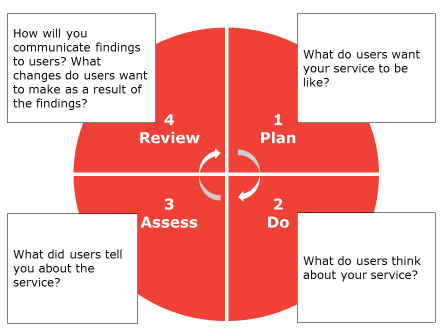 Daha sonra kolaylaştırıcı grubu çiftlere ayırır ve onlardan önceki eğitim / öğretim deneyimlerinden birini düşünmelerini ister. Bir kişi öğrenciyi, diğeri ise dil ve kültür animateurunu oynar.Canlandırıcı, etki döngüsü sorularını sormalı ve öğrencinin cevaplarını kaydetmelidir. siz (öğrenci) dil kulübünden ne istiyorsunuz?siz (öğrenci) dil kulübü hakkında ne düşünüyorsunuz?siz (öğrenci) CLA'ya dil kulübü hakkında ne söylediniz?siz (öğrenci) bulgular hakkında nasıl bilgilendirilmek isteyeceksiniz?Sonra bu alıştırmayı tekrarlayın, ancak bu sefer animatöre aynı soruları sorun; Genel kurulda, her biri bu oturumdan çıkaracakları iki şey söyleyecektir. Yetkinlik Alanı 8 ÖZEL LC KURULUMU VE ÇALIŞMA YETKİNLİKLERİModül 8.1Etkinlik adı Toplantıları yönetme  Öğrenme çıktısı Ağ oluşturma ve topluluk paydaşlarıyla müzakere etmeEle alınan yetkinlikler: 8.1 Diğer Kaynaklar ve Tesisler Müzakere Dahil Olmak Üzere Topluluk Tabanlı Ortamlarda Gruplar Oluşturma 8.2 Gönüllülerin İşe Alınması ve Koordine EdilmesiGrup büyüklüğü minimum 4Gerekli malzemeler ve ayar: ÖdevSüre 120'Açıklama Bu aktivite, etkili bir sandalyenin becerilerine ve iyi bir toplantının niteliklerine bakacaktır.  Bir animasyoncu olarak, en önemli rollerinizden biri topluluktaki insanlarla ve kuruluşlarla tanışmak olacaktır. Bazen, bir toplantıya başkanlık etmeniz istenebilir. Bunu asla yapmak zorunda kalmazsanız, beceriler sadece toplantılara katılmak için hala çok yararlıdır. En az 4 kişilik gruplara bölün - tercihen 8'e kadar.  Bir kişi başkan olacak ve biri not alacak. 'Toplantı' için 10 dakika bekleyin.  Toplantının amacı, bir dil kulübünün avantajlarını ve dezavantajlarını tartışmak ve bir tane kurmak için öneriler / ipuçları bulmaktır Her grup bir gündem oluşturmalıdır. Özet: Sandalye / not alıcı rolünü  oynamanın nasıl bir his olduğunu tartışın. Garip olan neydi, ne iyi gitti? Neyi farklı yaparlardı. Herkese ekli kontrol listesi broşürünü verin.Ödev – Başkanın Kontrol Listesi 
Toplantıdan önceToplantının gerekli olup olmadığını kontrol edin!!Amacı konusunda net misiniz?Kimlerin katılması gerekiyor ve müsait mi?Yeterli masa ve sandalye var mı?İçecekler servis edilebilir mi?İnsanların belirli diyet gereksinimleri var mı?Özel bir ihtiyacı olan var mı?  (Örneğin.  tekerlekli sandalye erişilebilirliği, indüksiyon döngüsü, tercüman, signer vb.)Gündemin hazırlanmasıÜyelerden dahil edilmesini istedikleri öğeleri isteyinAyakta duran öğelerin (örneğin, son toplantının kabul tutanakları) dahil edildiğinden emin olunHer bir öğeye kabaca ne kadar zaman harcanacağını tahmin edinGündemi ve diğer belgeleri en az 1 hafta, tercihen toplantıdan 2 hafta önce gönderinHerhangi bir üye kağıtların büyük baskıda basılmasını veya teybe kaydedilmesini veya başka formatlarda veya dillerde üretilmesini ister mi?Toplantı sırasındaHemen başlayın.  Geç gelenleri beklemeyin.Gündemi kısaca gözden geçirin, yeni maddeler ekleyin ve zaman sınırları belirleyinToplantının temel kurallarını açıklayın  : örneğin, maddeleri resmi bir oylamaya koymanın gerekli olup olmadığı.Özel ihtiyaçların karşılandığından emin olun: örneğin. Tercüman mevcut, belgeler erişilebilir formatlarda sunuluyorHerkesi gruba dahil edin ve hepsinin konuşma şansı olduğundan emin olunFikrinizi sürekli ifade etmekten kaçınınSesinizi düzenli olarak duymak yerine grubun birbirleriyle konuşmasına  izin verin.Bir kişinin toplantıya hükmetmesine izin vermeyin. Aşırı konuşkanlığı, "Başkalarından duyalım - belki de henüz konuşmamış olanlar" veya "Tartışmayı duymadığımız kişilerle  sınırlayalım.Ayrıntılara saplanıp kalmayın.  Toplantıdan sonra önemsiz bir sorunun çözülmesini önererek tartışmaları devam ettirin.Gündemin her maddesini sırayla inceleyin.  Her öğeyi duyurun ve insanları tartışmaya davet edin.Gerekirse, oylamadan önce bir önergenin önerilmesini ve geçici olarak görevlendirilmesini isteyin.Bağlı bir oy varsa, oy kullanma oyunuzu kullanınTartışma veya oylamadaki kilit eylem maddelerini ve kararları özetleyin ve not alan kişinin bunları kaydettiğinden emin olunToplantı sonunda katkılarından dolayı herkese teşekkür ederiz.Bir sonraki toplantıya taşınacak tüm eylem maddelerini, kararları ve maddeleri gözden geçirin: Not alan kişinin gerekli tüm bilgileri kaydettiğinden emin olunMümkünse bir sonraki toplantı için bir tarih ve saat ayarlayınKatkılarından dolayı herkese teşekkür ederizToplantı sonrasıToplantı notlarını en geç 1 hafta sonra gönderinGönderilmeden önce notları kontrol edin!Toplantıda kararlaştırılan eylemlerin takibiGerekirse diğer insanları kovalayın!Mümkünse toplantıyı diğer katılımcılarla gözden geçirin. 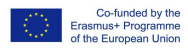 Etkinlik adı ve konusuYetkinlik AlanlarıModülSayfa Barnga. Sözsüz iletişim becerilerine hakim olmak. 1. kültürlerarası etkileşim becerileri1.14Sleepyville'de bir cami. Sosyal etkileşimden en iyi şekilde yararlanmak.1. kültürlerarası etkileşim becerileri1.25-6Göz temasının gücü. Sözsüz iletişimi kullanma ve anlama. 1: kültürlerarası etkileşim becerileri 3. kültürel bilgi farkındalığı
1.37İlk izlenim, selamlama. Bir dizi farklı kültürel iletişim tarzını anlamak.2. empati ve saygı 3. kültürel bilgi farkındalığı
2.18Rahatsız edici durumlar2. empati ve saygı 4. Farklı kültürler hakkında bilgi edinme isteği2.29Rol yapma. İnterkülatif anlayışı destekleyen ve teşvik eden tutum, beceri ve bilgi hakkında bilgi edinmek.2. empati ve saygı 3. kültürel bilgi farkındalığı 4. Farklı kültürler hakkında bilgi edinme isteği 6. kültürlerarası liderlik ve işbirliği2.310Diğer kültürler hakkında bilgi ve anlayış. Dünyanın dört bir yanından farklı selamlama ve selamlama ritüellerini tanımak.3: kültürel bilgi farkındalığı3.111Bafa Bafa. Kültürün insanların ve kuruluşların davranışları üzerindeki etkisini anlayın.3: kültürel bilgi farkındalığı3.212Ayrıcalık yürüyüşüne çıkın. Çeşitlilik ve kapsayıcılık hakkında düşünün: çeşitli ayrıcalık biçimleri hakkında farkındalık yaratın. 3: kültürel bilgi farkındalığı3.313-14Kendini yansıtma ve eleştirme egzersizi yapın. Kültürel farklılıklar hakkında bilgi edinme.4. Farklı kültürler hakkında bilgi edinme isteği4.115Kültür buzdağı. Yargılamayı askıya almayı öğrenmek.4. Farklı kültürler hakkında bilgi edinme isteği4.216-17Çiçek yaprakları. Çeşitlilik ve kapsayıcılık hakkında bilgi edinme4. Farklı kültürler hakkında bilgi edinme isteği4.318Kişisel kimlik. Kişisel ve başkalarının kimliğini anlamak. 4. Farklı kültürler hakkında bilgi edinme isteği4.419Kritik Olaylar. Kişisel ve diğer kültürlerin altını çizmek. 5: Farklı kültürlere uyum sağlama yeteneği5.120Kültürlerarası İletişim Etkinliği. Kültürlerarası iletişimsel yetkinliği geliştirmenin yeni yollarını öğrenmek.5: Farklı kültürlere uyum sağlama yeteneği5.221Kültürlerarası röportaj. Kültürlerarası farkındalığın geliştirilmesi.5: Farklı kültürlere uyum sağlama yeteneği5.322Diğerlerini nasıl görüyoruz. Etnosentrik ve etno-göreceli zihniyetleri anlamak.2. empati ve bakış açısı 3. kültürel bilgi farkındalığı 4. Farklı kültürler hakkında bilgi edinme isteği 6. kültürlerarası liderlik ve işbirliği6.123Gelenek. Etnosentrik ve etno-göreceli zihniyetleri anlamak.2. empati ve saygı 3. kültürel bilgi farkındalığı 4. Farklı kültürler hakkında bilgi edinme isteği 5. Farklı kültürlere uyum sağlama becerisi 6. kültürlerarası liderlik ve işbirliği6.224Aktif dinleme. Kültürlerarası anlayışı destekleyen ve teşvik eden  tutum, beceri ve bilgi geliştirmek.1. kültürlerarası etkileşim becerileri  2. empati ve saygı 3. kültürel bilgi farkındalığı 4. Farklı kültürler hakkında bilgi edinme isteği 5. Farklı kültürlere uyum sağlama becerisi 6. kültürlerarası liderlik ve işbirliği6.325Paydaşları eşleme. Farklı paydaşları tanımlamak, iletişim kurmak, işletmek ve bir Dil Kulübü kurmak için yararlıdır.7 köprü animatörüne özgü bilgi ve yetkinlikler7.126Paydaşlarınızı tanıma Paydaş ilişkileri kurma. 7 köprü animatörüne özgü bilgi ve yetkinlikler7.227Performans göstergeleri ve veri toplama. Değerlendirme için göstergelerin nasıl seçileceğini ve geliştirileceğini anlamak.7 köprü animatörüne özgü bilgi ve yetkinlikler7.328Kişisel planlama tarzı. Kendinizin ve başkalarının planlama tarzını tanımlayın ve hedeflere ulaşmak için en iyi etkiyi yaratmak için kullanın7 köprü animatörüne özgü bilgi ve yetkinlikler7.429Dezavantajlı paydaşların katılımını teşvik etmek. Proje ve faaliyetlerin planlanması;7 köprü animatörüne özgü bilgi ve yetkinlikler7.530-31Toplantıları yönetme . Topluluk paydaşlarıyla ağ oluşturma ve müzakere etme8 özel dil kulübü kurma ve yürütme yetkinlikleri8.132-34